		  	    		ПРОЕКТ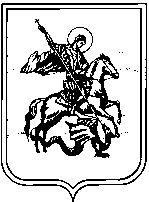 Районное Собраниемуниципального образования «Жуковский район»Калужской областиР Е Ш Е Н И Ег. Жуковот ___________ 2012 г.                                                                                    № _____	В соответствии с Федеральным законом от 06.10.2003 №131-ФЗ «Об общих принципах организации местного самоуправления в Российской Федерации», руководствуясь Законом Калужской области от 29.06.2012 г. №309-ОЗ «Об  установлении системы оплаты труда работников органов государственной власти Калужской области, иных государственных органов Калужской области, замещающих должности, не являющиеся должностями государственной гражданской службы Калужской области, и работников, осуществляющих профессиональную деятельность по должностям служащих и по профессиям рабочих», Положением об администрации МР «Жуковский район», утвержденным решением Районного Собрания МО «Жуковский район» от 24.11.2011 г. №96,  Районное Собрание МО «Жуковский район», РЕШИЛО:Утвердить Положение о системе оплаты труда работников, занимающих должности, не являющиеся должностями муниципальной службы и работников, осуществляющих профессиональную деятельность по профессиям рабочих администрации МР «Жуковский район» и ее структурных подразделений  (приложение 1).Утвердить размеры  окладов работников, занимающих должности, не являющиеся должностями муниципальной службы администрации МР «Жуковский район» и ее структурных подразделений (приложение 2).Утвердить размеры окладов работников, осуществляющих профессиональную деятельность по профессиям рабочих администрации МР «Жуковский район» и ее структурных подразделений  (приложение 3).Настоящее решение вступает в силу с момента официального опубликования и распространяется на правоотношения, возникшие  с 01 октября 2012 года.Контроль за исполнением настоящего Решения возложить на Главу администрации  МР «Жуковский район» Суярко А.В.Глава муниципального образования«Жуковский район»								В.Н.ГрибПриложение  1к РешениюРайонного СобранияМО «Жуковский  район»от «___» ______ 2012 г. N ___П О Л О Ж Е Н И ЕОб оплате труда работников, занимающих должности, не отнесенные к должностям муниципальной службы, и работников, осуществляющих профессиональную деятельность по профессиям рабочих администрации МР «Жуковский район» и ее структурных подразделений.1. Общие положения1. Настоящее Положение определяет порядок оплаты труда работников, занимающих должности, не отнесенные к должностям муниципальной службы и работников, осуществляющих профессиональную деятельность по профессиям рабочих администрации МР «Жуковский район» и ее структурных подразделений (далее – обеспечивающие работники, рабочие).Положение разработано в соответствии с действующим законодательством Российской Федерации и Калужской области.            2. Оплата труда обеспечивающих работников,  рабочих  состоит из окладов, выплат компенсационного и стимулирующего характера.	Размер оплаты труда обеспечивающих работников,  рабочих  определяется по следующей формуле:От = О+КМ+СТ,где От - размер оплаты труда обеспечивающих работников, рабочих;О – оклад обеспечивающего работника и рабочего;КМ – выплаты компенсационного характера;СТ – выплаты стимулирующего характера.3. Установить, что при формировании фонда оплаты труда обеспечивающих работников,  рабочих на календарный год предусматриваются средства в размере 34,5 оклада обеспечивающих работников,  рабочих. 4. Финансирование расходов, связанных с реализацией настоящего положения, осуществлять в пределах средств, предусмотренных в районном бюджете на соответствующий год на содержание соответствующих органов местного самоуправления МР «Жуковский район».5. При изменении законодательства Калужской области, регулирующего оплату труда обеспечивающих работников и рабочих, в данное Положение  могут вносится изменения и дополнения.6. Со дня вступления в силу настоящего Положения на рабочих администрации МР «Жуковский район» и ее структурных подразделений не распространяются действия  Тарифной сетки по оплате труда работников муниципальных учреждений бюджетной сферы, утвержденной в соответствии с законом Калужской области от 31.12.2004 года №19-ОЗ «Об оплате труда работников органов государственной власти Калужской области, иных государственных органов и государственных учреждений Калужской области». 2. Виды, условия применения и размеры выплаткомпенсационного характера обеспечивающим работникам, рабочим  администрации МР «Жуковский район»1. К выплатам компенсационного характера относятся:1.1. Выплаты работникам, занятым на работах с вредными и (или) опасными и иными особыми условиями труда.1.2. Выплаты за работу в условиях, отклоняющихся от нормальных, в том числе:- при выполнении работ различных квалификаций;- при совмещении профессий (должностей), расширении зон обслуживания, увеличении объема работы или исполнении обязанностей временно отсутствующего работника без освобождения от работы, определенной трудовым договором;- за работу в ночное время;- за работу в выходные и нерабочие праздничные дни;- за сверхурочную работу;- иные компенсационные выплаты, предусмотренные нормативными правовыми актами, содержащими нормы трудового права.2. Размеры выплат компенсационного характера:2.1. Конкретные размеры выплат за работу с вредными и (или) опасными и иными особыми условиями труда устанавливаются работодателем в соответствии с законодательством.2.2. Выплаты за совмещение профессий (должностей), расширение зон обслуживания, увеличение объема работы или исполнение обязанностей временно отсутствующего работника без освобождения от работы, определенной трудовым договором, устанавливаются в соответствии с законодательством.Конкретный размер выплат определяется в соответствии с распоряжением администрации МР «Жуковский район».2.3. Конкретные размеры выплат компенсационного характера за работу в выходной или нерабочий праздничный день, а также за сверхурочную работу устанавливаются в соответствии с законодательством.2.4. Выплаты компенсационного характера за выполнение работ в других условиях, отклоняющихся от нормальных, осуществляются в порядке, предусмотренном законодательством.3. Условия и размеры выплат компенсационного характера обеспечивающим работникам и рабочим администрации МР «Жуковский район» устанавливаются коллективными договорами, соглашениями, локальными нормативными актами работодателя в соответствии с законодательством, принятыми с учетом мнения выборного профсоюзного органа.Конкретный размер выплат компенсационного характера рассчитывается в процентах к окладу или в абсолютном значении.Размеры выплат компенсационного характера не могут быть ниже размеров, установленных трудовым законодательством и иными нормативными правовыми актами, содержащими нормы трудового права.3. Виды, условия применения  и размеры выплат стимулирующего характера обеспечивающим работникам и рабочим администрации МР «Жуковский район»Раздел I. Выплаты стимулирующего характера обеспечивающим  работникамВыплаты стимулирующего характера применяются в целях материального поощрения труда обеспечивающих работников.1.1. К выплатам стимулирующего характера обеспечивающим работникам относятся:надбавка за сложность и напряженность в работе;ежемесячная надбавка к окладу за выслугу лет;денежное поощрение за безупречную и эффективную работу, другие достижения в труде;премии по результатам работы;единовременная выплата при предоставлении ежегодного оплачиваемого отпуска;материальная помощь;иные выплаты.1.2. Условия применения и размеры стимулирующих выплат обеспечивающим работникам.1.2.1. Надбавка за сложность и напряженность в работе устанавливается обеспечивающим работникам администрации МР «Жуковский район» ежемесячно в размере до 50 процентов оклада.Ежемесячная надбавка за сложность и напряженность в работе выплачивается обеспечивающим работникам за фактически отработанное время.1.2.2. Ежемесячная надбавка к окладу за выслугу лет устанавливается обеспечивающим работникам в следующих размерах:от 3 до 8 лет              - 10 процентовот 8 до 13 лет             - 15 процентовот 13 до 18 лет            - 20 процентовот 18 до 23 лет            - 25 процентовсвыше 23 лет               - 30 процентовВ стаж работы, дающий право на получение ежемесячной надбавки к окладу за выслугу лет, включаются периоды работы, установленные приказом Министерства здравоохранения и социального развития Российской Федерации от 27 декабря 2007 г. № 808 «Об утверждении Положения об исчислении стажа работы работников федеральных государственных органов, замещающих должности, не являющиеся должностями федеральной государственной гражданской службы, для выплаты им ежемесячной надбавки к должностному окладу за выслугу лет».1.2.3. Денежное поощрение за безупречную и эффективную работу, другие достижения в труде обеспечивающим работникам устанавливается ежемесячно в размере 70 процентов оклада.1.2.4. Премирование обеспечивающих работников по результатам работы производится в целях повышения материальной заинтересованности в результатах своего труда, создания условий для проявления профессионализма, творческой активности и инициативы, повышения качества выполняемых ими работ - в размере двух окладов в год.  Сверх двух  окладов в год  по распоряжению администрации МР «Жуковский район»  премия может выплачиваться  дополнительно.Обеспечивающим работникам, на которых наложено дисциплинарное взыскание, премия за период, в котором было применено такое взыскание, не начисляется.Обеспечивающие работники, несвоевременно и некачественно выполняющие свои служебные обязанности, лишаются премии полностью или частично.Лишение премии производится за тот расчетный период, в котором имели место упущения в работе.Обеспечивающие работники лишаются премии полностью за расчетный период за совершение следующих нарушений:появление на работе в состоянии алкогольного, наркотического или токсического опьянения;прогул без уважительных причин;нанесение материального ущерба организации.Лишение (сокращение размера) премии производится на основании соответствующего распоряжения администрации (приказа руководителя структурного подразделения администрации) с указанием конкретного нарушения, послужившего основанием для принятия такого решения, и расчетного периода, за который производится лишение (сокращение размера) премии.Лишение премии или определение конкретного размера сокращения премии производится с учетом тяжести совершенного обеспечивающим работником проступка.1.2.5. Единовременная выплата обеспечивающим работникам производится при предоставлении ежегодного оплачиваемого отпуска один раз в год в размере  двух окладов.1.2.6. Материальная помощь обеспечивающим работникам администрации МР «Жуковский район»   выплачивается в пределах средств фонда оплаты труда обеспечивающих работников и рабочих администрации МР «Жуковский район» в размере одного оклада. Сверх одного  оклада в год  по распоряжению администрации МР «Жуковский район»  материальная помощь  может выплачиваться  дополнительно.1.2.7. Обеспечивающим работникам  администрации МР «Жуковский район» и ее структурных подразделений производятся иные выплаты, предусмотренные соответствующими нормативными правовыми актами Российской Федерации,  Калужской области и администрации МР «Жуковский район».Иные выплаты  к должностному окладу устанавливаются в размере до 60 процентов оклада. В исключительных случаях по распоряжению администрации иные выплаты могут регулироваться.Раздел II. Выплаты стимулирующего характера  рабочим.Выплаты стимулирующего характера применяются в целях материального поощрения труда  рабочих.2.1. К выплатам стимулирующего характера  рабочим  относятся:- надбавка за интенсивность и высокие результаты работы;- надбавка водителям автомобилей за классность;- премия по результатам работы;- единовременная выплата при предоставлении ежегодного оплачиваемого отпуска;- материальная помощь;- иные выплаты.2.2. Условия применения и размеры стимулирующих выплат рабочим.2.2.1. Надбавка за интенсивность и высокие результаты работы устанавливается  рабочим ежемесячно в размере до 50 процентов оклада.Ежемесячная надбавка за интенсивность и высокие результаты работы выплачивается рабочим за фактически отработанное время. 2.2.2. Надбавка за классность устанавливается водителям автомобилей, имеющим 1-й класс, в размере 25 процентов оклада; имеющим 2-й класс, - в размере 10 процентов оклада.При выплате надбавки следует учитывать, что квалификация третьего, второго и первого класса может быть присвоена водителям автомобилей, которые прошли соответствующую подготовку и получили удостоверение с отметкой, дающей право управления определенными категориями транспортных средств. Присвоение водителю 3-го класса производится при наличии в водительском удостоверении разрешающих отметок «В» или «С»; водителю 2-го класса – «В», «С», «Е» или только «Д» («Д» или «Е») и при непрерывном стаже работы не менее трех лет в качестве водителя автомобиля 3-го класса в данном учреждении, а водителю 1-го класса – «В», «С», «Д» и «Е», и при непрерывном стаже работы не менее двух лет в качестве водителя автомобиля 2-го класса в данном учреждении.Надбавка устанавливается постоянно действующей комиссией, создаваемой распоряжением администрации муниципального района.2.2.3. Премирование  рабочих производится по результатам работы в целях повышения материальной заинтересованности в результатах своего труда, создания условий для проявления профессионализма, творческой активности и инициативы, повышения качества выполняемых ими работ. Размер премии не ограничивается.Рабочим, на которых наложено дисциплинарное взыскание, премия за период, в котором было применено такое взыскание, не начисляется.Рабочие, несвоевременно и некачественно выполняющие свои служебные обязанности, лишаются премии полностью или частично.Лишение премии производится за тот расчетный период, в котором имели место упущения в работе.Рабочие лишаются премии полностью за расчетный период за совершение следующих нарушений:появление на работе в состоянии алкогольного, наркотического или токсического опьянения;прогул без уважительных причин;нанесение материального ущерба организации.Лишение (сокращение размера) премии производится на основании соответствующего распоряжения администрации (приказа руководителя структурного подразделения администрации) с указанием конкретного нарушения, послужившего основанием для принятия такого решения, и расчетного периода, за который производится лишение (сокращение размера) премии.Лишение премии или определение конкретного размера сокращения премии производится с учетом тяжести совершенного рабочим проступка.2.2.4. Единовременная выплата рабочим производится при предоставлении ежегодного оплачиваемого отпуска один раз в год в размере двух окладов.2.2.5. Материальная помощь рабочим выплачивается в пределах средств фонда оплаты труда обеспечивающих работников, рабочих в размере одного  оклада в течение года по распоряжению администрации МР «Жуковский район».Сверх одного оклада по распоряжению  администрации МР «Жуковский район» материальная помощь рабочим может выплачиваться дополнительно.2.2.6. Иные выплаты выплачиваются рабочим  за фактически отработанное время. Рабочим 1  квалификационного уровня  в размере до 60 процентов оклада, рабочим 2 квалификационного уровня в размере до 150 процентов оклада.Рабочим администрации МР «Жуковский район» и ее структурных подразделений производятся иные выплаты, предусмотренные соответствующими нормативными правовыми актами Российской Федерации, Калужской области и администрации МР «Жуковский район».Приложение 2к РешениюРайонного СобранияМО «Жуковский  район»от «___» ______ 2012 г. N ___РАЗМЕРЫ ОКЛАДОВОБЕСПЕЧИВАЮЩИХ РАБОТНИКОВАДМИНИСТРАЦИИМР «ЖУКОВСКИЙ РАЙОН»И ЕЕ СТРУКТУРНЫХ ПОДРАЗДЕЛЕНИЙПриложение   3к РешениюРайонного СобранияМО «Жуковский  район»от «___» ______ 2012 г. N ___РАЗМЕРЫ ОКЛАДОВ РАБОЧИХ АДМИНИСТРАЦИИМР «ЖУКОВСКИЙ РАЙОН»И ЕЕ СТРУКТУРНЫХ ПОДРАЗДЕЛЕНИЙПримечание.<1> Квалификационный уровень определяется в соответствии с приказом Министерства здравоохранения и социального развития Российской Федерации от 29 мая 2008 г. N 247н "Об утверждении профессиональных квалификационных групп общеотраслевых должностей руководителей, специалистов и служащих", приказом Министерства здравоохранения и социального развития Российской Федерации от 29 мая 2008 г. N 248н "Об утверждении профессиональных квалификационных групп общеотраслевых профессий рабочих".<2> Должностной оклад раздела "4 квалификационный уровень" профессиональной квалификационной группы "Общеотраслевые профессии рабочих второго уровня" устанавливается высококвалифицированным рабочим, постоянно занятым на особо сложных и ответственных работах, к качеству исполнения которых предъявляются специальные требования. Вопрос об установлении конкретному рабочему должностного оклада, предусмотренного разделом "4 квалификационный уровень" профессиональной квалификационной группы "Общеотраслевые профессии рабочих второго уровня", решается Главой администрации муниципального района с учетом квалификации, объема и качества выполняемых им работ в пределах средств, направляемых на оплату труда. Указанная оплата может носить как постоянный, так и временный характер.                    Наименование должности                    Размеры 
окладов,  руб.  Старший инспектор            5307Инспектор                                             4940Заведующий хозяйством; машинистка I категории                  4830 N 
п/п Профессиональная квалификационная группа/квалификационный    уровень <1>Размеры 
окладов,  руб.  1   Должности, отнесенные к ПКГ "Общеотраслевые профессии  рабочих первого уровня"                   1 квалификационный уровень                                      46112   Должности, отнесенные к ПКГ "Общеотраслевые профессии                   рабочих второго уровня"                   1 квалификационный уровень                                      48462 квалификационный уровень                                      53043 квалификационный уровень                                      57674 квалификационный уровень <2>    6071